                                                                                                            ПРОЕКТ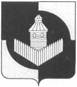 Администрация  Кидышевского сельского поселенияУйского муниципального районаЧелябинской областиПОСТАНОВЛЕНИЕ ________ г.                                                                                                  № __с. КидышОб утверждении порядка уведомления представителя нанимателя (работодателя) о фактах обращенияв целях склонения муниципального служащего к совершению коррупционных правонарушений в администрации Кидышевского сельского поселенияВ соответствии с частью 5 статьи 9 Федерального закона от 25 декабря 2008 года № 273-ФЗ «О противодействии коррупции», руководствуясь Уставом МО Кидышевское сельское поселение Уйского муниципального района Челябинской области, администрация Кидышевского сельского поселения ПОСТАНОВЛЯЕТ:1. Утвердить прилагаемый Порядок уведомления представителя нанимателя (работодателя) о фактах обращения в целях склонения муниципального служащего к совершению коррупционных правонарушений в администрации Кидышевского сельского поселения.2. Постановление опубликовать в сети Интернет на официальном сайте Администрации Кидышевского сельского поселения .           3.  Контроль исполнения настоящего постановления оставляю за собой.           4. Постановление № 43 от 08.08.2016г. «Об утверждении порядка уведомленияпредставителя нанимателя (работодателя) о фактах обращения в целях склонения муниципального служащего к совершению коррупционных правонарушений в администрации Кидышевского сельского поселения отменить..Глава  Кидышевского сельского поселения                               С.Н.Михайлов                                                             УТВЕРЖДЕН постановлением администрацииКидышевского сельского поселенияОт ____ № __ПОРЯДОКУВЕДОМЛЕНИЯ ПРЕДСТАВИТЕЛЯ НАНИМАТЕЛЯ (РАБОТОДАТЕЛЯ) О ФАКТАХ ОБРАЩЕНИЯ В ЦЕЛЯХ СКЛОНЕНИЯ МУНИЦИПАЛЬНОГО СЛУЖАЩЕГО К СОВЕРШЕНИЮ КОРРУПЦИОННЫХ ПРАВОНАРУШЕНИЙ В АДМИНИСТРАЦИИ КИДЫШЕВСКОГО СЕЛЬСКОГО ПОСЕЛЕНИЯ1. Порядок уведомления представителя нанимателя (работодателя) о фактах обращения в целях склонения муниципального служащего к совершению коррупционных правонарушений в администрации Кидышевского сельского поселения  (далее – Порядок) определяет:1) процедуру уведомления представителя нанимателя (работодателя) о фактах обращения в целях склонения муниципального служащего в администрации Кидышевского сельского поселения (далее соответственно – муниципальный служащий, администрация) к совершению коррупционных правонарушений;2) перечень сведений, содержащихся в уведомлении муниципального служащего о фактах обращения к нему в целях склонения к совершению коррупционных правонарушений (далее – уведомление);3) процедуру регистрации уведомлений;4) процедуру организации проверки сведений, содержащихся в уведомлении.2. Во всех случаях обращения к муниципальному служащему каких-либо лиц в целях склонения его к совершению коррупционных правонарушений муниципальный служащий обязан уведомить в течение двух рабочих дней с момента обращения к нему о данном факте представителя нанимателя (работодателя) – главу администрации Кидышевского  сельского поселения, органы прокуратуры или другие государственные органы.3. В случае нахождения муниципального служащего в командировке, в отпуске, вне места прохождения муниципальной службы по иным основаниям, установленным законодательством Российской Федерации, на момент обращения к нему каких-либо лиц в целях склонения его к совершению коррупционных правонарушений, муниципальный служащий обязан уведомить представителя нанимателя (работодателя) в течение двух рабочих дней со дня прибытия к месту прохождения муниципальной службы.4. Уведомление представителя нанимателя (работодателя) о фактах обращения к муниципальному служащему в целях склонения к совершению коррупционных правонарушений, за исключением случаев, когда по данным фактам проведена или проводится проверка, является должностной обязанностью муниципального служащего, невыполнение которой является правонарушением, влекущим его увольнение с муниципальной службы либо привлечение его к иным видам ответственности в соответствии с законодательством Российской Федерации.5. Уведомление оформляется в письменной форме согласно приложению 1 к настоящему Порядку и представляется должностному лицу, ответственному за работу по профилактике коррупционных и иных правонарушений в администрации Кидышевского сельского поселения (далее – уполномоченный орган) либо направляется заказным почтовым отправлением с описью вложения и с уведомлением о вручении.6. Анонимные уведомления к рассмотрению не принимаются.7. В уведомлении должны быть указаны следующие сведения:1) фамилия, имя, отчество (последнее – при наличии) муниципального служащего, заполняющего уведомление, наименование должности муниципального служащего;2) все известные сведения о лице, склоняющем муниципального служащего к совершению коррупционных правонарушений;3) суть коррупционных правонарушений, к совершению которых склоняли муниципального служащего;4) способ склонения к правонарушению (подкуп, угроза, обещание, обман, насилие и т.д.);5) время, место и обстоятельства, при которых произошло обращение к муниципальному служащему;6) сведения о том, в отношении какой именно должностной обязанности муниципального служащего была совершена попытка склонения к совершению коррупционных правонарушений;7) иные сведения, которыми располагает муниципальный служащий относительно факта обращения лица в целях склонения его к совершению коррупционных правонарушений (сведения об очевидцах произошедшего и (или) о наличии у муниципального служащего, заполнившего уведомление, иных материалов, подтверждающих факт  склонения к совершению коррупционных правонарушений);8) информация об исполнении муниципальным служащим обязанности по уведомлению органов прокуратуры и (или) других государственных органов об обращении к нему каких-либо лиц в целях склонения его к совершению коррупционных правонарушений (наименование государственного органа, дата и способ направления уведомления);9) дата заполнения уведомления;10) подпись муниципального служащего, заполнившего уведомление.К уведомлению прилагаются все имеющиеся в распоряжении муниципального служащего материалы, подтверждающие обстоятельства обращения в целях склонения муниципального служащего к совершению коррупционных правонарушений, а также иные документы, имеющие отношение к обстоятельствам, указанным в уведомлении (при наличии).8. Уведомление подлежит регистрации уполномоченным органом в журнале учета уведомлений (далее – журнал), форма которого приведена в приложении 2 к настоящему Порядку. Журнал должен быть прошит, пронумерован, а также заверен оттиском печати администрации Кидышевского сельского поселения.9. Журнал хранится в уполномоченном органе. Запись о количестве листов заверяется подписью сотрудника уполномоченного органа.Запрещается отражать в журнале ставшие известными сведения о частной жизни муниципального служащего, его личной и семейной тайне, а также иную конфиденциальную информацию, охраняемую законом.10. Уполномоченный орган:1) регистрирует уведомление в журнале в день его поступления в уполномоченный орган и передает его представителю нанимателя (работодателю) для принятия решения о проведении проверки;2) в день обращения с уведомлением выдает муниципальному служащему расписку в получении уведомления по форме согласно Приложению 1 к настоящему Порядку с указанием даты получения и номера регистрации в журнале (в случае подачи муниципальным служащим уведомления лично);3) в течение 3 рабочих дней со дня регистрации уведомления в журнале отправляет расписку в получении уведомления заказным почтовым отправлением с уведомлением о вручении (в случае, если уведомление поступило по почте).Отказ в регистрации уведомления либо невыдача расписки не допускается.11. Решение о проведении проверки указанных в уведомлении сведений (далее - проверка) принимается представителем нанимателя (работодателем) в течение двух рабочих дней со дня регистрации уведомления.Решение о проведении проверки оформляется распоряжением администрации, подготовку которого обеспечивает уполномоченный орган.12. Проверка проводится уполномоченным органом.13. В ходе проведения проверки уполномоченный орган вправе направлять уведомление в государственные органы, истребовать от муниципальных служащих письменные объяснения по существу поданного уведомления, проводить беседы, рассматривать материалы, имеющие отношение к сведениям, изложенным в уведомлении, в целях склонения к совершению коррупционных правонарушений.14. Проверка должна быть завершена не позднее 5 рабочих дней со дня принятия решения о ее проведении. В случае необходимости анализа большого объема сведений, содержащихся в уведомлении, истребования дополнительных материалов для проведения проверки срок рассмотрения уведомления может быть продлен по мотивированному представлению  уполномоченного органа, но не более чем на 5 рабочих дней. 15. Решение о продлении проверки принимается представителем нанимателя (работодателем) на основании мотивированного представления  уполномоченного органа и оформляется распоряжением администрации, подготовку которого обеспечивает уполномоченный орган.16. Результаты проверки сообщаются представителю нанимателя (работодателю) в течение двух рабочих дней со дня завершения проверки в форме письменного заключения. 17. В письменном заключении указываются:1) фамилия, имя, отчество (последнее – при наличии) муниципального служащего, должность, замещаемая муниципальным служащим, на основании уведомления которого проводилась проверка, период службы на замещаемой должности муниципальной службы и стаж муниципальной службы;2) сроки проведения проверки;3) обстоятельства, послужившие основанием для проведения проверки;4) причины и обстоятельства, способствовавшие обращению в целях склонения муниципального служащего к совершению коррупционных правонарушений;5) предложения о мерах по устранению причин и условий, способствующих обращению к муниципальному служащему в целях склонения его к совершению коррупционного правонарушения.18. Представитель нанимателя (работодатель) в течение трех рабочих дней со дня получения письменного заключения:1) обеспечивает направление материалов проверки в уполномоченные органы для принятия решения о привлечении виновных лиц к ответственности в соответствии с законодательством Российской Федерации;2) принимает решение о применении к муниципальному служащему конкретных мер ответственности в соответствии с законодательством Российской Федерации (в случае выявления виновных лиц по результатам проверки);3) организует проведение мероприятий по устранению причин и условий, способствовавших обращению к муниципальному служащему в целях склонения его к совершению коррупционного правонарушения.19. Уполномоченный орган обеспечивает ознакомление муниципального служащего, подавшего уведомление, с документами, указанными в пунктах 17, 18 настоящего Порядка, под роспись в течение двух рабочих дней со дня их оформления (издания). В случае, когда решение, письменное заключение невозможно довести до сведения муниципального служащего или муниципальный служащий отказывается ознакомиться с ними под роспись, на указанных документах производится соответствующая запись.20. Информация о результатах проверки вносится уполномоченным органом в журнал в течение двух рабочих дней со дня оформления (издания) документов, указанных в пунктах 17, 18 настоящего Порядка.21. Сведения, содержащиеся в уведомлении, а также в материалах проверки, являются конфиденциальными. Лица, допустившие разглашение указанных сведений, несут персональную ответственность в соответствии с законодательством Российской Федерации.22. В случае обращения к сотруднику уполномоченного органа каких-либо лиц в целях склонения его к совершению коррупционных правонарушений все мероприятия, предусмотренные настоящим Порядком, выполнение которых осуществляет уполномоченный орган, проводит лицо, определенное представителем нанимателя (работодателем).УВЕДОМЛЕНИЕ МУНИЦИПАЛЬНОГО СЛУЖАЩЕГО О ФАКТАХ ОБРАЩЕНИЯ К НЕМУ В ЦЕЛЯХ СКЛОНЕНИЯ К СОВЕРШЕНИЮ КОРРУПЦИОННЫХ ПРАВОНАРУШЕНИЙВ соответствии со статьей 9 Федерального закона от 25 декабря 2008 года № 273-ФЗ «О противодействии коррупции» я, __________________________________________________________________(фамилия, имя, отчество, последнее – при наличии, наименование должности муниципального служащего)настоящим уведомляю Вас об обращении ко мне «___» __________ 20___ года_______________________________________________________________(указывается лицо (лица))в целях склонения меня к совершению коррупционного правонарушения, а именно ___________________________________________________________ (указываются все известные сведения о лице, склоняющем муниципального служащего к совершению коррупционных правонарушений, суть коррупционных правонарушений, к совершению которых склоняли муниципального служащего, способ склонения к правонарушению (подкуп, угроза, обещание, обман, насилие и т.д.), время, место и обстоятельства, при которых произошло обращение к муниципальному служащему, сведения о том, в отношении какой именно должностной обязанности муниципального служащего была совершена попытка склонения к совершению коррупционных правонарушений, иные сведения, которыми располагает муниципальный служащий относительно факта обращения лица в целях склонения его к совершению коррупционных правонарушений (сведения об очевидцах произошедшего и (или) о наличии у муниципального служащего, заполнившего уведомление, иных материалов, подтверждающих факт склонения к совершению коррупционных правонарушений)).Одновременно сообщаю, что о факте обращения ко мне лица (лиц) в целях склонения к совершению указанного коррупционного правонарушения я уведомил (а)_____________________________________________________ (наименование органов прокуратуры и (или) других государственных органов, дата и способ направления уведомления)К уведомлению прилагаются все имеющиеся в распоряжении муниципального служащего материалы, подтверждающие обстоятельства обращения в целях склонения муниципального служащего к совершению коррупционных правонарушений, а также иные документы, имеющие отношение к обстоятельствам, указанным в уведомлении (при наличии) - перечислить.Уведомление зарегистрировано в журнале учета уведомлений «____» ________ 20__ года № ________._________________________________________________________________(Ф.И.О. (последнее – при наличии), наименование должности лица, ответственного за прием уведомления)Ф.И.О. (последнее – при наличии) и подпись сотрудника уполномоченного органа ___________________________________________________________---------------------------------------------------------------------------------------------------------------------РАСПИСКАУведомление____________________________________________________________________________________________________________________(Ф.И.О., наименование должности муниципального служащего)от «___» _____________  20___  года  об обращении к муниципальному служащему лица (лиц) в целях  склонения  к  совершению  коррупционных  правонарушений  получено  и зарегистрировано в журнале учета уведомлений «___» _______ 20__ года № ______.Время: ______________________«___» _____________ 20___ годаПриложение 2 к Порядку уведомления представителя нанимателя (работодателя) о фактах обращения в целях склонения муниципального служащего к совершению коррупционных правонарушений в Администрации Кидышевского сельского поселенияФорма журнала учета уведомленийв _____________________________________________ (указывается наименование органа местного самоуправления)Приложение 1 к Порядку уведомления представителя нанимателя (работодателя) о фактах обращения в целях склонения муниципального служащего к совершению коррупционных правонарушений в администрации Кидышевского сельского поселенияПриложение 1 к Порядку уведомления представителя нанимателя (работодателя) о фактах обращения в целях склонения муниципального служащего к совершению коррупционных правонарушений в администрации Кидышевского сельского поселенияГлаве Кидышевского сельского поселения______________________________________________________________(фамилия, имя, отчество, последнее – при наличии)от___________________________________________________________________________________________ (Ф.И.О. (последнее – при наличии), наименование должности муниципального служащего)Подпись муниципального служащего _____________Дата ___________________________________________________________(Ф.И.О. (последнее – при наличии), наименование должности сотрудника уполномоченного органа)                             подписьп/п Информация о поступившем уведомлении Информация о поступившем уведомлении Ф.И.О. (последнее – при наличии) муниципального служащего, подавшего (направившего) уведомлениеНаименование должности муниципального служащего Ф.И.О. (последнее при наличии) лица, принявшего уведомление (ответственное лицо) Уведомление подано (направлено) лично/заказным письмом Краткое содержание уведомления Отметка о выдаче (направлении) муниципальному служащему расписки в получении уведомления (дата, подпись муниципального служащего, получившего расписку) либо дата отправкиИнформация о результатах проверкип/п Дата поступления № регистрации Ф.И.О. (последнее – при наличии) муниципального служащего, подавшего (направившего) уведомлениеНаименование должности муниципального служащего Ф.И.О. (последнее при наличии) лица, принявшего уведомление (ответственное лицо) Уведомление подано (направлено) лично/заказным письмом Краткое содержание уведомления Отметка о выдаче (направлении) муниципальному служащему расписки в получении уведомления (дата, подпись муниципального служащего, получившего расписку) либо дата отправкиИнформация о результатах проверки12345678911 